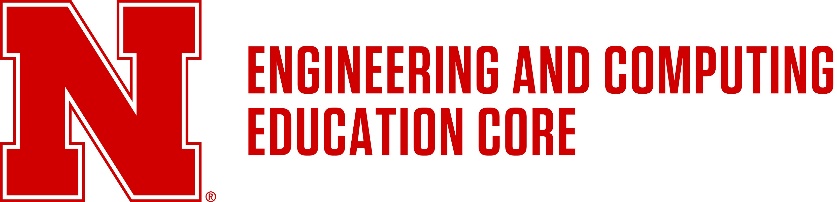 Teaching and Instructional Data ReflectionsReflection is a useful tool for identifying ways to improve your teaching. The table in this document is intended to be used as a flexible starting point for reflecting on your single semester Comprehensive Instructional Profile report that you receive at the end of each semester during your participation in the Peer Observation of Classroom Activities (POCA) program. You might find it useful to add your own questions that prompt you to think about challenges specific to your courses or ways you might improve your teaching practices.Single Semester Report ReflectionDate __________________		Course _____________________COPUSCOPUSWhich cluster(s) were you in? Did this surprise you?Do these clusters represent what you’d like your teaching to be? If no, what types of teaching activities do you want to do more of? Less of?What specific strategies can you try out next time you teach this course to incorporate more active learning, or to incorporate it more consistently?TPITPIHow did your responses compare to the college average?Which category/categories was/were your strongest? Weakest?Which of the recommended practices are you doing? Which are you not doing?Which of the recommended practices you are not doing do you plan to incorporate next time you teach this class?